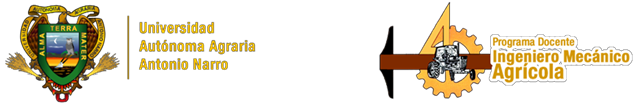 Patio de maquinaría agrícola.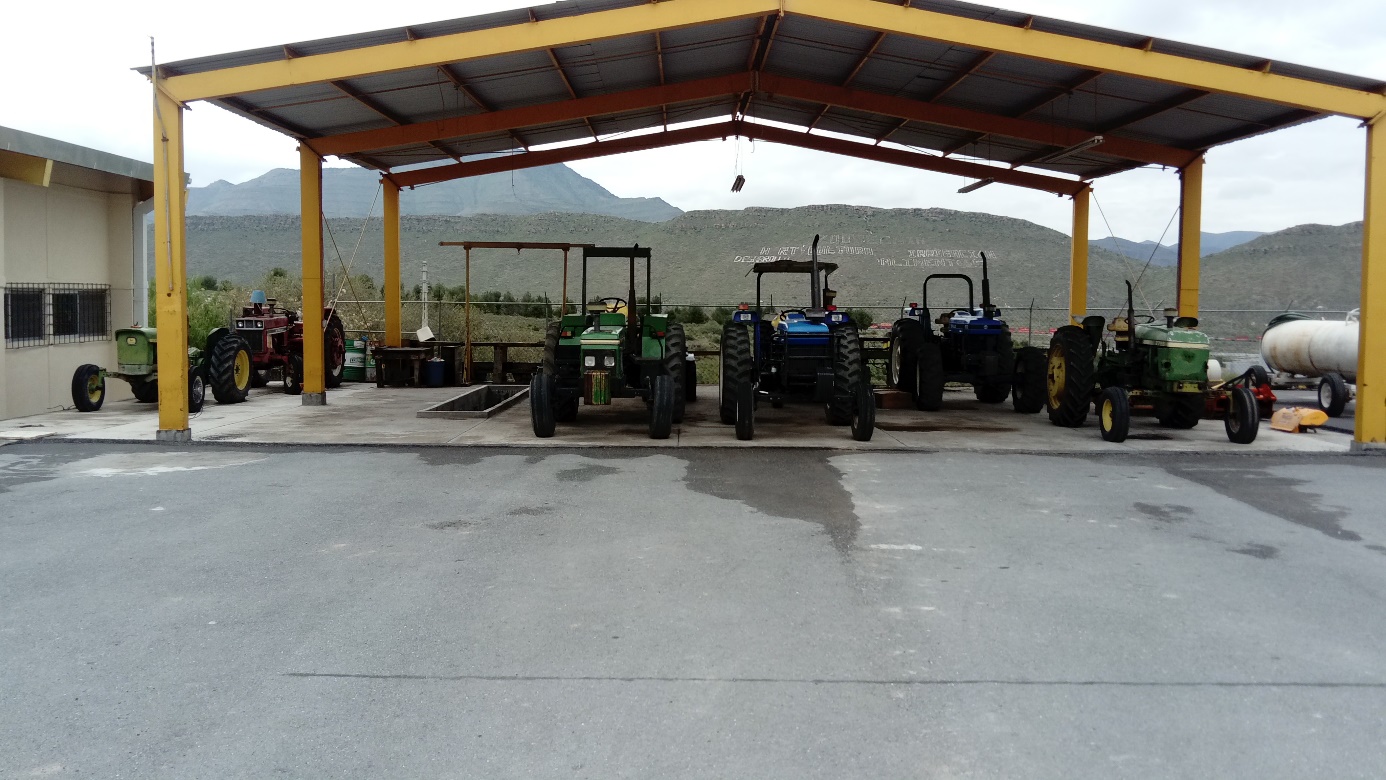 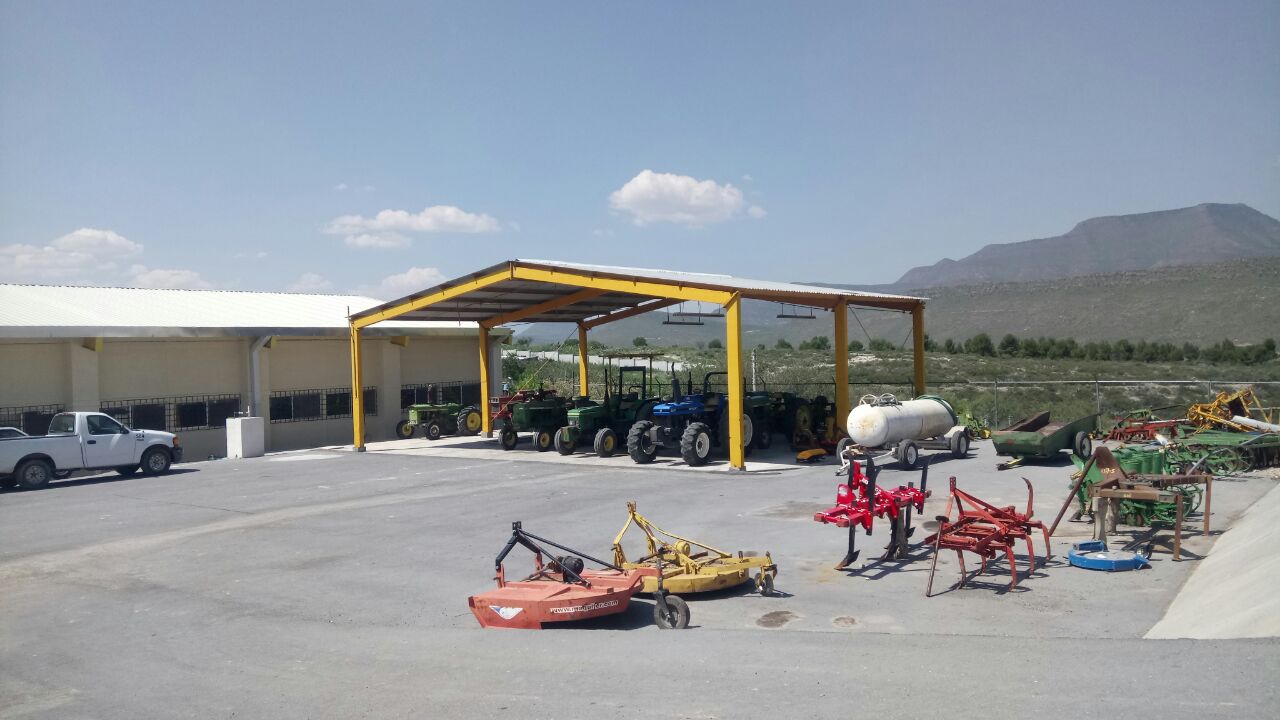 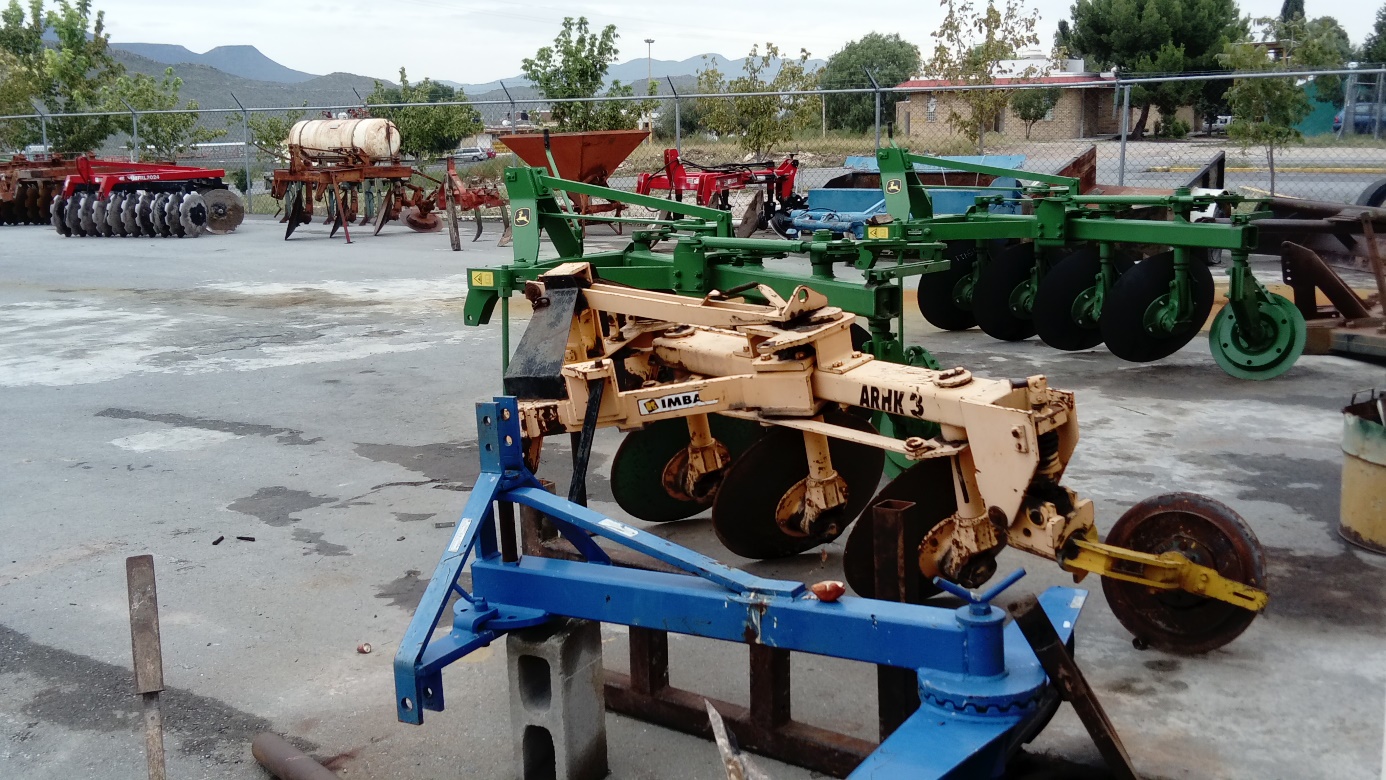 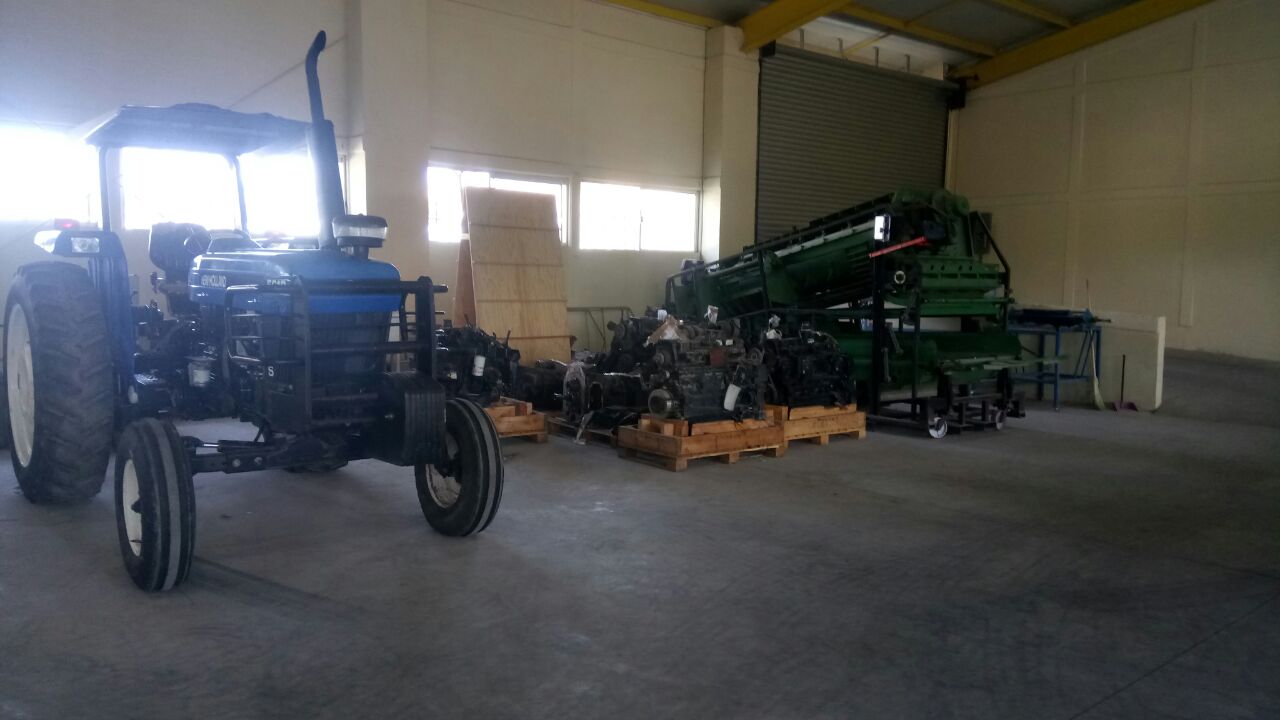 